DEPARTMENT OF HEALTH SERVICES	STATE OF Division of Medicaid Services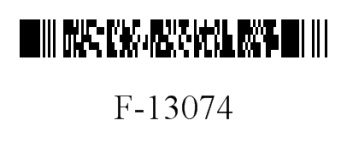 F-13074 (04/2014)FORWARDHEALTHPHARMACY SPECIAL HANDLING REQUESTInstructions: Providers may submit the Pharmacy Special Handling Request and paper drug claim to ForwardHealth, Pharmacy Special Handling Unit, , 313 Blettner Boulevard, ,  53784. Type or print clearly. Refer to the Pharmacy Special Handling Request Completion Instructions, F-13074A, for more information.SECTION I — PROVIDER INFORMATIONSECTION I — PROVIDER INFORMATIONSECTION I — PROVIDER INFORMATION1.  National Provider Identifier2.  Telephone Number — Provider2.  Telephone Number — Provider3.  ForwardHealth Program	Wisconsin Medicaid.	BadgerCare Plus Standard Plan.	SeniorCare.	Wisconsin Chronic Disease Program.3.  ForwardHealth Program	Wisconsin Medicaid.	BadgerCare Plus Standard Plan.	SeniorCare.	Wisconsin Chronic Disease Program.3.  ForwardHealth Program	Wisconsin Medicaid.	BadgerCare Plus Standard Plan.	SeniorCare.	Wisconsin Chronic Disease Program.SECTION II — REASON FOR REQUEST (Choose one.)SECTION II — REASON FOR REQUEST (Choose one.)SECTION II — REASON FOR REQUEST (Choose one.)	4. Policy Review Request (In the space below, include the Explanation of Benefits (EOB) number, reason for policy review, and any additional information.)	4. Policy Review Request (In the space below, include the Explanation of Benefits (EOB) number, reason for policy review, and any additional information.)	4. Policy Review Request (In the space below, include the Explanation of Benefits (EOB) number, reason for policy review, and any additional information.)	5. Emergency Supply Request (In the space below, include the type of prior authorization (PA), Internal Control Number, EOB number, and any additional information.)Indicate the type of PA request from the options listed:	Brand Medically Necessary.	Clinical PA / Diagnosis Restriction.	Preferred Drug List.	5. Emergency Supply Request (In the space below, include the type of prior authorization (PA), Internal Control Number, EOB number, and any additional information.)Indicate the type of PA request from the options listed:	Brand Medically Necessary.	Clinical PA / Diagnosis Restriction.	Preferred Drug List.	5. Emergency Supply Request (In the space below, include the type of prior authorization (PA), Internal Control Number, EOB number, and any additional information.)Indicate the type of PA request from the options listed:	Brand Medically Necessary.	Clinical PA / Diagnosis Restriction.	Preferred Drug List.SECTION III — CERTIFICATIONSECTION III — CERTIFICATIONSECTION III — CERTIFICATION6.  SIGNATURE — Pharmacist or Dispensing Physician6.  SIGNATURE — Pharmacist or Dispensing Physician7.  Date Signed